Learning Intention: To use the phase 3 sounds to name and draw your own alien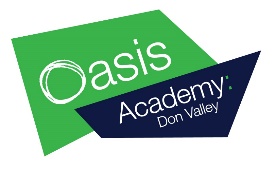 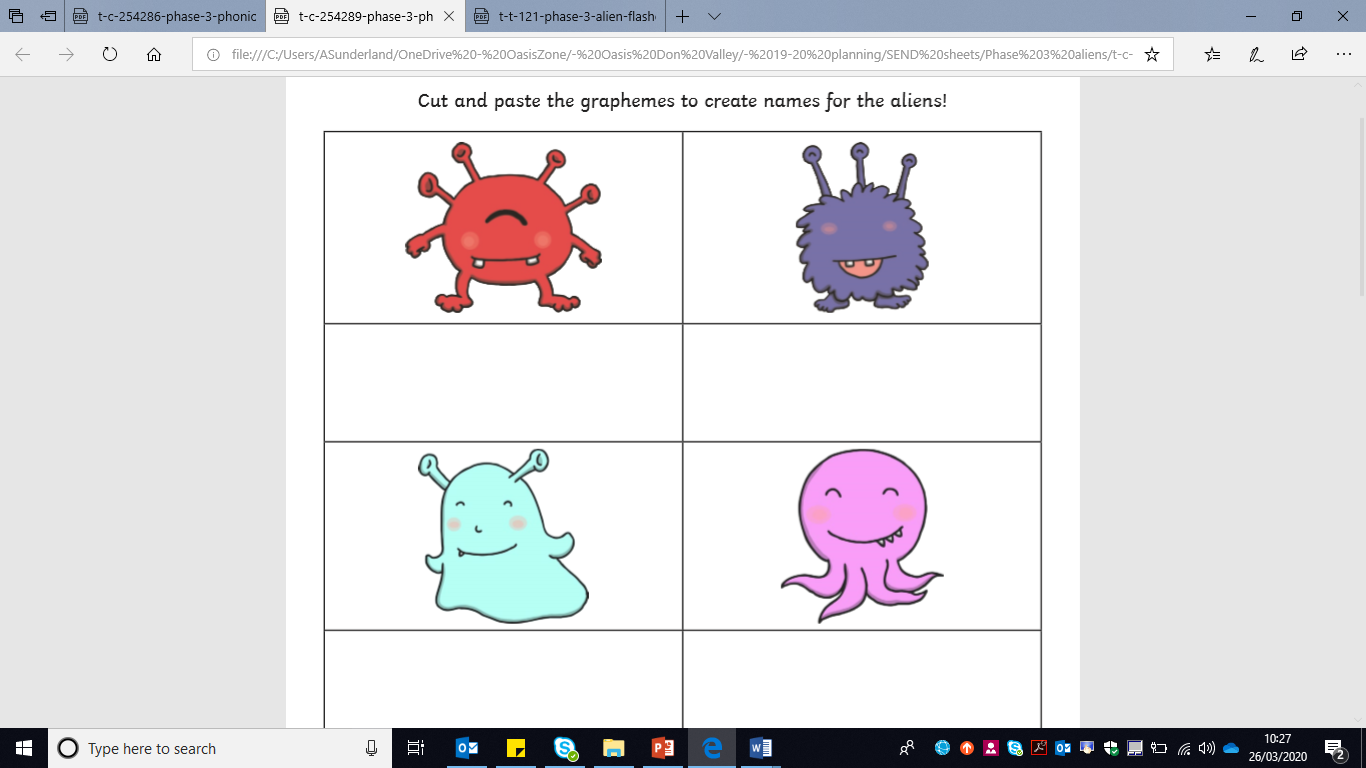 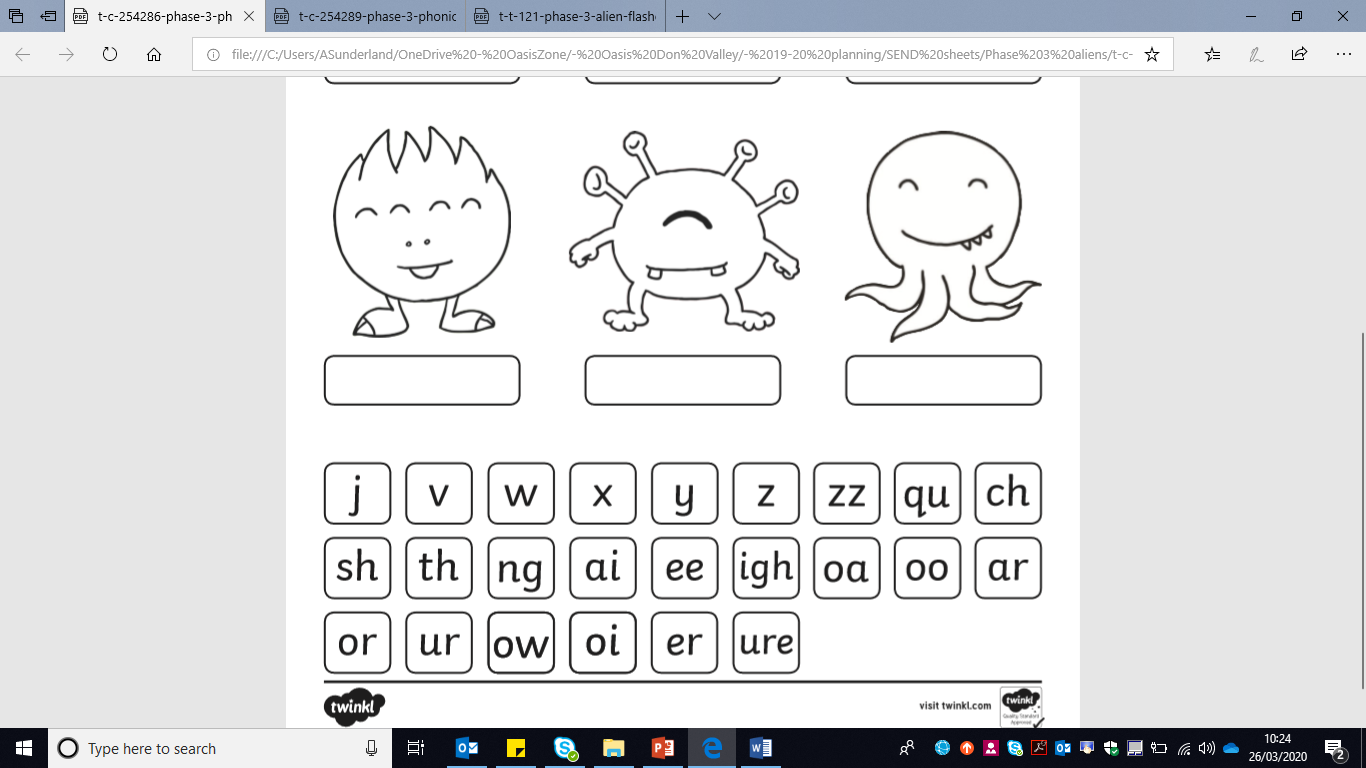 Examples –Learning Intention: To use the phase 3 sounds to name and draw your own alienjaizyoich